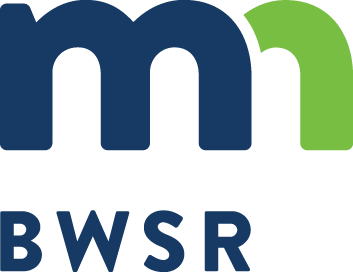 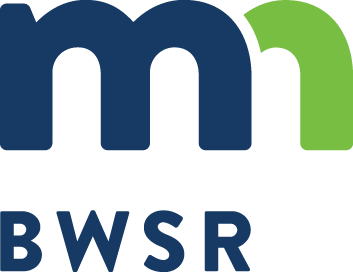 PILOT SEED MIXES:These new “Pilot” seed mixes have been developed for a variety of restoration, conservation and stormwater uses. Goals were to meet the needs of common project types and to create direction for emerging topics such as biofuels, buffers, conservation grazing, and pollinators. All of the mixes were developed for specific functions and incorporate pollinator habitat to the extent possible. The mixes will remain as pilot mixes for a couple  years until we understand how they are performing before we work to make them official state mixes. In many cases these mixes should be considered starting points for developing site specific mixes.Note: Oats cover crop is included as a component of these seed mixes with the exception of some wetland mixes where cover species are not necessary. Winter wheat (at a similar rate to oats) may be selected in some cases where germination is needed later in the fall, followed by further green‐up the following spring (oats will not come back the follow spring unless it re‐establishes from seed).Function:		Production Planting Area:	S & W Specialization:		NRCS 643 & 512Intent: Native prairie conservation grazing for southern and western MNScientific Name	Common Name	Seeds/sq ftScientific Name	Common Name	Seeds/sq ftScientific Name	Common Name	Seeds/sq ftScientific Name	Common Name	Seeds/sq ftRate(lb/ac)% Mix(by sqft)% Mix(by wt)CoverAvena sativaOats* (See Cover crop note)1.424.83Total Guild:1.424.832.69%33.8%33.8%ForbCoreopsis palmataBird's Foot Coreopsis0.150.04Helianthus maximilianiiMaximilian's Sunflower0.40.08Liatris asperaRough Blazing Star0.40.07Monarda fistulosaWild Bergamot1.40.05Potentilla argutaPrairie Cinquefoil2.40.03Ratibida pinnataGray‐headed Coneflower10.09Rudbeckia hirtaBlack‐eyed Susan100.30Sisyrinchium campestreField Blue‐eyed Grass0.170.01Symphyotrichum laeveSmooth Aster0.60.03Verbena strictaHoary Vervain1.50.15Viola pedatifidaBearded Birdfoot Violet0.140.01Zizia aureaGolden Alexanders0.80.20Total Guild:	18.96Total Guild:	18.96Total Guild:	18.96Total Guild:	18.961.0635.85%7.4%GraminoidAndropogon gerardiiBig Bluestem30.820.820.82Bouteloua curtipendulaSide‐oats Grama41.801.801.80Bromus kalmiiKalm's Brome0.90.310.310.31Elymus canadensisCanada Wild Rye10.520.520.52Elymus trachycaulusSlender Wheatgrass10.500.500.50Elymus virginicusVirginia Wild Rye10.650.650.65Koeleria macranthaJunegrass20.030.030.03Panicum virgatumSwitchgrass20.390.390.39Schizachyrium scopariumLittle Bluestem50.910.910.91Sorghastrum nutansIndian Grass40.910.910.91Sporobolus heterolepisPrairie Dropseed40.680.680.68Total Guild:	27.9Total Guild:	27.9Total Guild:	27.9Total Guild:	27.97.5252.76%52.6%LegumeAstragalus canadensisCanada Milk Vetch1.20.19Chamaecrista fasciculataPartridge Pea0.10.10Dalea candidaWhite Prairie Clover1.30.19Dalea purpureaPurple Prairie Clover1.70.31Lespedeza capitataRound‐headed Bush Clover0.30.10Total Guild:4.60.898.70%6.2%Total Seed Mix:52.8814.30